Nazarov PetroGeneral details:Certificates:Experience:Position applied for: ElectricianAdditional position applied for: Electric CadetDate of birth: 10.01.1980 (age: 37)Citizenship: UkraineResidence permit in Ukraine: YesCountry of residence: UkraineCity of residence: KhersonPermanent address: 49 Gvarb Diviz 18  81Contact Tel. No: +38 (095) 895-72-31E-Mail: nazarovkh@yandex.ruSkype: petrkh80U.S. visa: NoE.U. visa: NoUkrainian biometric international passport: Not specifiedDate available from: 08.09.2017English knowledge: Not specifiedMinimum salary: 1100 $ per monthDocumentNumberPlace of issueDate of expiryCivil passportMO374383Kherson00.00.0000Seamanâs passportAB532119Kherson14.05.2019Tourist passport14486/2016/1110.10.2016 Kherson00.00.0000TypeNumberPlace of issueDate of expiryDiploma14486/2016/1110.10.2016 Kherson00.00.0000Diploma11526/2017/1131.07.2017 Kherson25.07.2022Endorsement11526/2017/1131.07.2017 Kherson25.07.2022Basic Safety Training (VI/1)31 06729.07.16 ILLICHIVSK29.07.2021Survival Craft (VI/2)23 00629.07.16 ILLICHIVSK29.07.2021Advanced Fire Fighting (VI/3)1331705.07.2017 Izmail05.07.2022Training of passenger ships personnel3 40229.07.16 ILLICHIVSK29.07.2021Security-related training and instruction for all seafarers1694226.05.14 Kherson25.05.2019Designated security duties of shipboard personnel2045226.05.14 Kherson25.05.2019Medical First Aid on Board ship(VI/4)1131806.07.2017 Izmail06.07.2022Carrying Dangerous and Hazardous Cargoes11 39029.07.16 ILLICHIVSK29.07.2021PositionFrom / ToVessel nameVessel typeDWTMEBHPFlagShipownerCrewingElectrician10.08.2016-20.02.2017TirasBulk Carrier2360Skl2-750MoldaviaKD shipping colimited incKD shipping colimited incElectrician10.08.2016-20.02.2017TirasBulk Carrier2360Skl2-750MoldaviaKD shipping colimited incKD shipping colimited incElectric Cadet15.01.2016-29.07.2016TirasBulk Carrier2360Skl2-750MoldaviaKD shipping colimited incKD shipping colimited incElectric Cadet15.01.2016-29.07.2016TirasBulk Carrier2360Skl2-750MoldaviaKD shipping colimited incKD shipping colimited incAble Seaman01.10.2014-23.01.2015Mineral ManilaBulk Carrier93733Hyundai18660BelgiumBocimarBocimarAble Seaman01.10.2014-23.01.2015Mineral ManilaBulk Carrier93733Hyundai18660BelgiumBocimarBocimarAble Seaman17.10.2013-14.04.2014Mineral ManilaBulk Carrier93733Hyundai18660BelgiumBocimarBocimarAble Seaman17.10.2013-14.04.2014Mineral ManilaBulk Carrier93733Hyundai18660BelgiumBocimarBocimarAble Seaman02.10.2012-29.04.2013Mineral ManilaBulk Carrier93733Hyundai18660BelgiumBocimarBocimarAble Seaman02.10.2012-29.04.2013Mineral ManilaBulk Carrier93733Hyundai18660BelgiumBocimarBocimarAble Seaman23.12.2011-17.05.2012Mineral DragonBulk Carrier91373Hyundai16860BelgiumBocimarBocimarAble Seaman23.12.2011-17.05.2012Mineral DragonBulk Carrier91373Hyundai16860BelgiumBocimarBocimarAble Seaman13.12.2010-08.10.2011Mineral StonehengeBulk Carrier91971Hyundai16860BelgiumBocimarBocimarAble Seaman13.12.2010-08.10.2011Mineral StonehengeBulk Carrier91971Hyundai16860BelgiumBocimarBocimarAble Seaman23.01.2010-18.10.2010Mineral NingboBulk Carrier91373Hyundai16860BelgiumBocimarBocimarAble Seaman23.01.2010-18.10.2010Mineral NingboBulk Carrier91373Hyundai16860BelgiumBocimarBocimarAble Seaman11.04.2009-12.12.2009MINERAL CHINABulk Carrier88292Hyundai22920BelgiumBocimarBocimarAble Seaman11.04.2009-12.12.2009MINERAL CHINABulk Carrier88292Hyundai22920BelgiumBocimarBocimarOrdinary Seaman07.07.2008-30.12.2008C2c AstralisContainer Ship6901MAN7200BelgjumC2c shiping lines zweedseC2c shiping lines zweedseOrdinary Seaman07.07.2008-30.12.2008C2c AstralisContainer Ship6901MAN7200BelgjumC2c shiping lines zweedseC2c shiping lines zweedseOrdinary Seaman22.06.2007-07.03.2008LIMNOSBulk Carrier54040.00MAN9630maltaGolden portGolden portOrdinary Seaman22.06.2007-07.03.2008LIMNOSBulk Carrier54040.00MAN9630maltaGolden portGolden portOiler01.11.2006-19.02.2007BIYSKBulk Carrier2360Skl2/700ukcsccscOiler01.11.2006-19.02.2007BIYSKBulk Carrier2360Skl2/700ukcsccscOiler16.03.2005-20.10.2005SAFORABulk Carrier2466Skl2/400uktfdtfdOiler16.03.2005-20.10.2005SAFORABulk Carrier2466Skl2/400uktfdtfdOiler03.07.2003-09.03.2004SAFORABulk Carrier2466Skl2/400uktfdtfdOiler03.07.2003-09.03.2004SAFORABulk Carrier2466Skl2/400uktfdtfd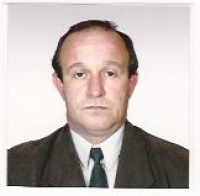 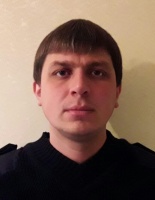 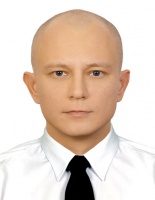 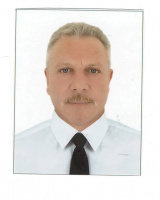 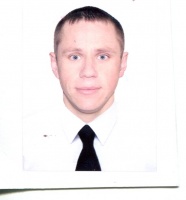 